БЮДЖЕТ ДЛЯ ГРАЖДАНпо решению о бюджете  муниципального образования «Аксаковский сельсовет»на 2017 год и плановый период 2018-2019 годов  от 28.12.2016 года №45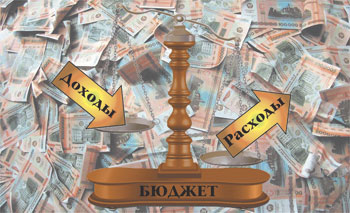 ОСНОВНЫЕ  ПОНЯТИЯБюджет – это форма образования и расходования фонда денежных средств, предназначенных для финансового обеспечения задач и функций органов государственной власти и местного самоуправления.Доходы – денежные средства, поступающие в безвозмездном и безвозвратном порядке в соответствии с законодательством РФ в распоряжение органов местного самоуправления.Расходы – это денежные средства, направляемые на финансовое обеспечение задач и функций местного самоуправления. Дефицит – это сумма, на которую расходы бюджета превышают его доходы.Профицит – это сумма, на которую доходы бюджета превышают его расходы. Бюджетная система –основанная на экономических отношениях и государственном устройстве РФ, регулируемая нормами права совокупность федерального бюджета, бюджетов субъектов РФ, местных бюджетов и бюджетов государственных внебюджетных фондов.Бюджетный процесс – деятельность органов местного самоуправления и иных участников по составлению и рассмотрению проектов бюджетов, утверждению и исполнению бюджетов, контролю за их исполнением, осуществлению бюджетного учета, составлению, внешней проверке, рассмотрению и утверждению бюджетной отчетности.ОСНОВНЫЕ ПАРАМЕТРЫ БЮДЖЕТА НА 2017 год и ПЛАНОВЫЙ ПЕРИОД 2018 и 2019 годов Общий объем ДОХОДОВ местного бюджета      на 2017 год – 5054,7 тыс. рублей   на 2018 год – 5359,65  тыс. рублей   на 2019 год  - 5620,05 тыс. рублейОбщий объем РАСХОДОВ местного бюджетана 2017 год –  5054,7 тыс. рублейна 2018 год – 5359,65 тыс. рублейна 2019 год – 5620,05 тыс. рублейДоходы муниципального образования «Аксаковский сельсовет»Налоговые и неналоговые доходы на  2017 год прогнозируются в сумме 2689,0 тыс. рублей2018 год – 2745,0 тыс. рублей2019 год – 2989,0 тыс. рублейБезвозмездные поступления на 2017 год прогнозируются  в сумме 2365,7 тыс. рублей2018 год – 2614,65 тыс. рублей2019 год – 2631,05 тыс. рублейРАСХОДЫ БЮДЖЕТА НА 2017 год – 5054,7 тыс. руб.Расходы бюджета по разделамКонтактная информацияАдрес(почтовый): 461630, Оренбургская область, Бугурусланский район с. Аксаково ул. Аксаковская, 68Адрес электронной почты: adm_aksakovo@mail.ruТелефон 8 (35352) 53131      8 (35352) 53132Глава администрации Конаков Иван НиколаевичРЗНаименование2017 год2018 год2019 год01Общегосударственные вопросы810,4810,4810,402Национальная оборона67,767,767,703Национальная безопасность и правоохранительная деятельность106,6106,6106,604Национальная экономика1283,01508,951668,3505Жилищно-коммунальное хозяйство1131,01084,551047,1508Культура, кинематография1506,01656,01656,010Социальная политика150,0--Условно-утвержденные расходы-125,45263,85ИТОГО РАСХОДОВ5054,75359,655620,05